УРОК №13Цель: Определение параметров микроклимата в рабочей зоне и сравнение полученных данных с оптимальными нормами. Формирование умений по использованию средств защиты от вредных производственных факторов. Оборудование, принадлежности, учебные материалы: информационный лист, тетрадь, ручкаУказания к работе: Прочитав предлагаемый материал, проанализируйте его и выполните практическое задание. Внимательно прочитайте текст. Выберите опасные и вредные производственные факторы свойственные производственным процессам в общественном питании. Поставьте +, если это относится к общественному питанию.Вам пригодятся знания из следующих дисциплин:Межпредметная связь:1.Химия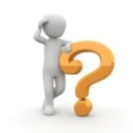 2.Физика	3.Микробиология4.БиологияУрок №14План1 вопрос. Травматизм на рабочий местах. причины травматизма2 вопрос Профилактика травматизма1 ВОПРОС. ТРАВМАТИЗМ НА РАБОЧИЙ МЕСТАХ. ПРИЧИНЫ ТРАВМАТИЗМА.ТРАВМА - повреждение тканей организма и нарушение его функций при несчастных случаях, т.е. при воздействии на работающих опасных производственных фак-торов: механических (ушиб, порез, перелом, вывих и др.), термических (ожог, обморо-жение), химических (химический ожог), электрических (ожог, металлизация кожи, электрический удар и др.), психологических (нервный стресс, испуг и др.)ПРИЧИНЫ ПРОИЗВОДСТВЕННОГО ТРАВМАТИЗМА И ЗАБОЛЕВАНИЙ можно поделить наследующие группы: техническиеорганизационныесанитарно-гигиеническиепсихо-физиологическиесубъективныеэкономические.НЕСЧАСТНЫЙ СЛУЧАЙ (ТРАВМА, ЗАБОЛЕВАНИЕ) может быть вызван какой-то одной, но чаще несколькими связанными или не связанными между собой причинами, создающими опасную ситуацию на рабочем месте. Опасная ситуация включает в себя опасные условия и опасные действия.ОПАСНЫЕ УСЛОВИЯ — состояние производственной среды, не соответствующее установленным нормам.ОПАСНОЕ ДЕЙСТВИЕ —неправильное, непрофессиональное действие работника, являющееся следствием необученности, неумения, нежелания, неспособности, а в отдельных случаях — невозможности работающего правильно оценивать производственную обстановку и выполнять все требования норм и правил охраны труда.2 вопрос ПРОФИЛАКТИКА ТРАВМАТИЗМАМероприятия по профилактике травматизма включают решение вопросов охранытруда, внедрение новых, передовых методов организации безопасной работы на каждом производственном участке.Мероприятия по улучшению условий труда можно разделить на: законодательныеорганизационныетехническиемедико-профилактическиеэкономические.Домашнее задание: конспект24 апреляФ.и.о обучающегосяУчебная дисциплина ОП.06 ОХРАНА ТРУДАПрофессия43.01.09  Повар, кондитерПреподавательМировова Елена ЛеоновнаТема урока ПЗ №2 Исследование	метеорологических 	характеристик	помещений,	проверка	их соответствияК опасным физическим производственным факторамК опасным физическим производственным факторам+1.относятся движущиеся машины и механизмы2.различные подъемно-транспортные устройства и перемещаемые грузы3.незащищенные подвижные элементы производственного оборудования (приводные и передаточные механизмы4.режущие инструменты5.вращающиеся и перемещающиеся приспособления6.отлетающие частицы обрабатываемого материала и инструмента7.электрический ток8.повышенная температура поверхностей оборудования и обрабатываемых материаловВредными физическими производственными факторамиВредными физическими производственными факторами1.являются повышенная или пониженная температура воздуха рабочей зоны2.высокие влажность и скорость движения воздуха3.повышенные уровни шума4.вибрации5.ультразвука и различных излучений — тепловых, ионизирующих, электромагнитных, инфракрасныхВредным физическим факторам относятсяВредным физическим факторам относятся1.запыленность2.загазованность воздуха рабочей зоны3.недостаточная освещенность рабочих мест проходов и проездов4.повышенная яркость света и пульсация светового потокаХимические опасные и вредные производственные факторыХимические опасные и вредные производственные факторы1.по характеру действия на организм человека подразделяются на общетоксические2.раздражающие, сенсибилизирующие (вызывающие аллергические заболевания3.канцерогенные (вызывающие развитие опухолей4.мутагенные (действующие на половые клетки организма В эту группу входят многочисленные пары и газы — бензола и толуола, окись углерода, сернистый ангидрид, окислы азота, аэрозоли свинца, токсичные пыли, образующиеся, например, при обработке резанием бериллия, свинцовистых бронз и латуней и некоторых пластмасс с вредными наполнителями, агрессивные жидкости (кислоты, щелочи), которые могут причинить химические ожоги кожного покрова при соприкосновении с нимиБиологическим опасным и вредным производственным факторамБиологическим опасным и вредным производственным факторам1.микроорганизмы (бактерии, вирусы и др.) воздействие которых на работающих вызывает травмы или заболевания.2.макроорганизмы (растения и животные) воздействие которых на работающих вызывает травмы или заболевания. психофизиологическим опасным и вредным производственным факторампсихофизиологическим опасным и вредным производственным факторам1.Физические (статические и динамические) и нервно-психические перегрузки (умственное перенапряжение, перенапряжение анализаторов слуха, зрения и др.)24 апреляФ.и.о обучающегосяУчебная дисциплина ОП.06 ОХРАНА ТРУДАПрофессия43.01.09  Повар, кондитерПреподавательМировова Елена ЛеоновнаТема 2.2Производственный травматизм и профессиональные заболеванияТема урокаПроизводственный травматизм и профессиональные заболевания: понятия, причины и их анализ.1.Техническими причинамиконструктивные недостатки машин, механизмов, инструментов, приспособлений или их неисправность. Отсутствие, несовершенство, неисправность оградительных, блокировочных, вентиляционных устройств; зануления или заземления электроустановок; подтекание ядовитых жидкостей, газов. 2.Организационные причинынесвоевременное или некачественное проведение инструктажей и обучения по охране труда работающих, отсутствие инструкций по охране труда. Недостаточный контроль за выполнением требований охраны труда работающими, неудовлетворительное содержание рабочего места, недостатки в организациигрупповых работ, в обеспечении рабочих спецодеждой и другими СИЗ. Использование техники, инструментов не по назначению, нарушение режима труда и отдыха, технологического процесса.3.Санитарно-гигиенический причинынеблагоприятные природно-климатическиеусловия или микроклимат в помещениях, повышенное содержание в воздухе вредныхвеществ, высокий уровень шума, вибраций, излучений, нерациональное освещение, антисанитарное состояние рабочих мест и бытовых помещений, несоблюдение правил личной гигиены. 4.Психофизиологические причинымонотонность, высокая напряженность труда,несоответствие анатомо-физиологических и психологических особенностей организмаусловиям труда, усталость, неудовлетворительная психологическая обстановка в коллективе.5.Субъективные причиныэто личная недисциплинированность работника, невыполнение инструкций по охране труда, нахождение в состоянии алкогольного или наркотического опьянения, в болезненном состоянии.6.Экономическими причинамимогут быть стремление работающих обеспечить высокую выработку и заработную плату при пренебрежительном отношении к вопросамохраны труда, недостаточное выделение средств на мероприятия по улучшению условийтруда.1.законодательныеопределяют права и обязанности работающих вобласти охраны труда, режим их труда и отдыха, охрану труда женщин и молодежи, санитарные нормы на предельное содержание в рабочей зоне вредных веществ, возмещение ущерба пострадавшим, их пенсионное обеспечение, льготы.2.организационныемероприятия предусматривают внедрение системы управления охраной труда, обучение работающих, обеспечение их инструкциями, создание кабинетов по охране труда, организацию контроля за соблюдением требований охраны труда и т.д.3.технические-разработку и внедрение комплексной механизации и автоматизации тяжелых, вредных и монотонных работ; создание безопасной техники и технологии; установку предохранительных, сигнализирующих, блокировочных устройств;- технические решения по нормализации воздушной среды, производственного освещения; предупреждению образования и удаления из рабочей зоны вредных веществ; снижению шума, вибраций, защите от вредных излучений;-создание изолирующих кабин для операторов, работающих во вредных условиях,или дистанционного управления; разработку и изготовление коллективных и индивидуальных средств защиты и др.4.Медико-профилактические-предварительные и периодические медицинские осмотры работающих в опасных,вредных и тяжелых условиях труда;- обеспечение их лечебно-профилактическим питанием;-проведение производственной гимнастики; ультрафиолетового и бактерицидногооблучения;-применение хвойных, соляно-хвойных ванн, массажа и т.п.